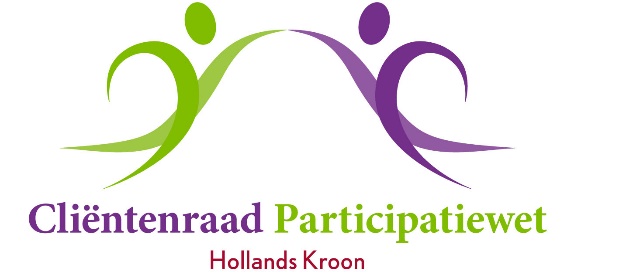 Verslag van de (digitale) vergadering van 11 mei 2021Aanwezig:	Ronald van Huizen (secretaris, voorzitter)		Erika Homburg 		Jannie de Jong 		Jeannette van Nuland 		Rolf Pfeil		Nikki Stefani 		Jaap Vlaming (adviseur)		Meta Overberg (notulist)Afwezig:	 -------------------------------------------------------------------------------------------------------------------------------------1.	Opening en mededelingenRonald opent de vergadering en heet allen welkom. Er wordt nog via Skype vergaderd. Afgesproken wordt om op dinsdag 8 juni om 14.00 uur een test te doen met Teams. Geen vergadering, maar alleen onderzoeken of iedereen mee kan doen met Teams en/of wat er eventueel voor nodig is aan apparatuur om dit mogelijk te maken. De aanvullingen (“Voorzieningen en Regelingen voor minima 2021” en “Afkortingen”) zijn positief ontvangen.2.	Vaststellen van de agenda	Er zijn geen aanpassingen op de agenda.3.	Verslag van 16 maart 2021	Er zijn geen opmerkingen en het verslag wordt goedgekeurd.4.	Actielijst en ingekomen/uitgaande stukken	Alle acties blijven staan.	Aandachtspunten:	- afvoeren: herbenoeming leden	- toevoegen: Univé zorgpolis gemeenten (juli-jaarlijks)	Het overzicht van ingekomen en uitgaande stukken wordt voor kennisgeving aangenomen.5.	Adviezen & brieven aan, en antwoorden van het college van B&W	1) Betaaldata m.b.t. peildatum banksaldo bij kwijtschelding belastingen.	    Advies akkoord, geen opmerkingen.	2) Bewaartermijnen bankgegevens	    Advies akkoord, geen opmerkingen.	3) Reactietermijn gemeente  Advies akkoord. Erika wijst op het belang dat cliënten zelf het initiatief moeten nemen om  contact op te nemen met de gemeente. Zij bereidt een tekst voor om het te plaatsen op de               website.	4) Advies: Onderzoeksplan	    Akkoord. De door de CR aangegeven punten zijn overgenomen door het college en in het             onderzoeksplan opgenomen. Zie ook 5.7.	5) Bericht gemeente: verwijzing naar website CR	    Het is verheugend dat er eindelijk een verwijzing komt op de website van de gemeente              naar de websites van de adviesraden (WMO en CR-P).	6) Reactie gemeente: klachtenformulier belastingdienst i.v.m. 27+.	    Isa heeft dit opgepakt en uitgezocht dat de veranderingen die plaatsvinden als een              inwonend kind 27 jaar wordt, gebaseerd is op landelijk beleid, uitgevoerd door de               Belastingdienst. Het verzoek om de cliënten tijdig te informeren over mogelijke               aanpassingen in het inkomen dient dan ook door de Belastingdienst uitgevoerd te worden              en niet door de gemeente. Isa heeft, na overleg met de Belastingdienst, het onderwerp               uitvoering toegelicht op het zgn. Klachtenformulier. Zij heeft de CR aangeraden ook een               dergelijk verzoek in te dienen bij de Belastingdienst. Hoe meer vragen er komen over dit               onderwerp, des te eerder kan er actie verwacht worden van de Belastingdienst.               Afgesproken wordt dat Meta een klachtenformulier zal invullen en doorsturen aan de               Belastingdienst. 	7) Brief college op advies Onderzoeksplan		  Akkoord. Zie 5.4.    6.	Tonk-regelingSpeciale tijdelijke regeling bijzondere bijstand voor inwoners die inkomensterugval ondervinden vanwege Covid. In principe geen advies nodig maar er is een duidelijke relatie met de Participatiewet. Het valt op dat er veel beleidsvrijheid is voor de uitvoering door de gemeenten. Zo wordt er door de verschillende gemeenten andere bedragen gehanteerd als maximum bedrag per maand dat verstrekt kan worden. Zo is dat bijvoorbeeld in Hollands Kroon € 1.000 en in Haarlem € 2.500. Tevens is het niet duidelijk of en hoe deze regeling gerelateerd is aan de bijzondere bijstand. Besloten wordt dit onderwerp in de volgende vergadering (met Isa en Christel) te bespreken. Met name het verband tussen deze tijdelijke regeling en de  Participatiewet. En zijn er nog meer vergelijkbare regelingen?7.	Herbenoeming aantal ledenDe Cliëntenraad is gestart op 1 april 2017 na het opheffen van de COWWI (samenwerking Schagen en Hollands Kroon). Erika en Jannie zijn lid vanaf die datum. Ronald en Jeannette zijn benoemd per 1 juli 2017. Unaniem wordt besloten deze vier leden voor te dragen voor herbenoeming. Meta zal de verzoeken indienen bij het college.8. 	StatistiekenSoms is het heel handig om bepaalde gegevens te hebben ter vergelijking of om beter inzicht te krijgen in bepaalde zaken. Bijvoorbeeld het aantal cliënten en de in- en uitstroom.Ronald maakt een inventarisatie op van de belangrijkste onderwerpen. Aan de gemeente zal gevraagd worden of het mogelijk is deze gegevens 2x per jaar te verstrekken, bijvoorbeeld per 1 januari en per 1 juli. Agenderen voor de volgende vergadering.9. 	TaakverdelingRonald zal op korte termijn contact opnemen met Rolf voor het verder uitwerken van de taken met betrekking tot de website en Facebook.De brochure zal de volgende vergadering worden besproken om te bekijken of deze aangepast moet worden.Er zijn nog voldoende brochures in voorraad. Jannie zal een aantal aan Rolf geven zodat hij deze verder kan verdelen op bepaalde punten of aan cliënten. 	Tevens biedt Jannie aan de verspreiding van de brochures te gaan coördineren. Ook wordt voorgesteld om informatie te verzamelen over het gebruik van de diverse digitale kranten/lichtbalken die op bepaalde openbare plekken hangen. Wat zijn de mogelijkheden en de kosten. Jannie en Erika gaan dit uitzoeken.De mogelijkheden tot het werven van nieuwe leden zal geagendeerd worden voor de volgende vergadering. Erika geeft aan dat het printen en versturen van de stukken voor de vergadering van juni niet op de gebruikelijke termijn lukt in verband met schoolsluiting. Afgesproken wordt dat de stukken 22 juni verzonden worden. Op de vraag van Rolf of niet volstaan kan worden met het digitaal versturen van de stukken wordt unaniem besloten dat de stukken op papier prettiger werkt. Printen en versturen blijft gehandhaafd.10. 	RondvraagRolf vraagt of het inbrengen van signalen over onderwerpen ingebracht kunnen worden in de vergadering.Geantwoord wordt dat dit altijd (anoniem) kan. Wel moet het een onderwerp zijn dat voor een groep cliënten van toepassing kan zijn. Individuele problemen/klachten worden in principe niet behandeld.Jaap zou graag zien dat het ontvangen overzicht van regelingen minima (Limburg) ook opgesteld en gepubliceerd gaat worden door Hollands Kroon.11. 	SluitingNiets meer aan de orde zijnde sluit Ronald de vergadering om 15.15 uur met dank aan allen voor de inbreng.